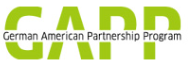 German American Partnership ProgramEHS GAPP Application Enumclaw High School, Enumclaw, WA --- Karl von Closen Gymnasium, Eggenfelden, DeutschlandSeptember 2016Dear GAPP Applicant, We are very excited that you wish to participate in this exchange.  It will be one of the greatest experiences of your life! You will build relationships and have experiences that will last a lifetime – your life will never be the same! The German American Partnership Program (GAPP) trip is one of the most outstanding opportunities students have at Enumclaw High School.  The school and family partnership has led to long-term friendships and continuing student and family visits in both directions.  It is supported by the US and German governments with group grants.  EHS GAPP has been active since 1987.As a representative of our school and country, you must be in good standing academically (especially in German class) as well as with the school administration. Any discipline referrals may result in a loss of eligibility for the trip. This exchange can only function if each of you is responsible.  We must be able to trust you – both your behavior and that you will be a contributing part of the team.  We expect you to attend meetings, complete all assigned work, and behave in a responsible manner. This fall you will be matched with a German exchange partner. We are looking forward to learning more about you and making the very best partner match specifically for you. We want to ensure you have the best possible experience abroad. This packet includes: GAPP 2017 Price and Payment Information SheetTentative Calendar with detailed itinerary Student and Parent GAPP ApplicationIn order to reserve your spot, please complete and return to Frau Holmquist all attached applications and a $90.00 deposit check made out to EHS by Tuesday, Oct. 11th, 2016. We are very excited to have you with us! Your GAPP Chaperones, 	Frau Holmquist & Ms. ChristensenGAPP 2016 Price and Payment InformationThe GAPP group leaders are doing everything in their power to provide a wonderful trip for their students, both during the international travel portion and the German homestay. The following is price and payment information regarding our month-long trip to Europe.  Total Trip Price: $3,000.00	Included in this price is:$90.00 – Non-refundable deposit due by Tuesday, Oct. 11th with this application.$2,910.00  – Payment to EHS. This is due March, 15th, 2017. All money made through school fundraisers will be deducted from this cost. This includes:Round-trip Airfare All Hotels on Field Trips Bus/Train Transportation to and from Field TripsEntrances Fees on Field TripsMost Meals (Homestay and Field Trips)Costs Related for Class Fees at Gymnasium Costs Related to the HomestayTips for bus drivers/tour guids/group dinner waiters, etcTravel InsuranceWhat’s not included in the price? PassportField Trip when partners visit in April Shopping money/Souvenirs Extra food or travel with host familiesPresents for host familiesPayment plans discussed at the next GAPP meeting at the end of October.Student fundraising directly subtracted from the payments.GAPP 2017 Tentative Calendar** Dates subject to change based on host school**GAPP 2017 Student ApplicationName:  ______________________________________________________________________________Please Circle: Current German Class:   1    2    3    4          Current Grade Level:     9     10      11     12Current Overall GPA: _______Home Address: 	____________________________________________________________________		           ____________________________________________________________________Student email: _______________________________________________________________________Home Phone:  (         ) ___________________			Current Student Age: _________Student Cell:    (         ) ___________________Student Birthdate: ______ / ______ / ______ (mm/dd/yyyy)Presently taking medication? (If yes, what kind and why – bring in labeled bottles)________________________________________________________________________________   ________________________________________________________________________________Allergies? ____________________________________________________________________________Relevant Medical Information?	 _______________________________________________________Surgical History? _____________________________________________________________________	________________________________________________________________________________Most recent Tetanus shot (please spell out month): _____________________________________Motion Sickness? ____________________________________________________________________Other Relevant Medical Information?	 _________________________________________________	________________________________________________________________________________Has the student ever flown before? ___________________________________________________ Student Read and Sign: I would like to apply for the GAPP trip to Germany.  I understand that this is an Enumclaw High School .5 credit course and that there will be homework, activities, and quizzes, both in the US and in Germany.  I agree to abide by all GAPP rules and will be aware of all consequences before we leave. I understand that if my behavior and choices during the school year become an issue I will not be able to participate and may forfeit my trip and will be in danger of not receiving a full refund.By signing below, I acknowledge that I have read an understood the above information and will adhere to it with the best of my ability. Student signature: ________________________________________ Date: ___________________GAPP 2017 Parent ApplicationParent/Guardian Name #1: ______________________________________________ 	Parent Cell #1: (         ) ___________________Parent #1 email: ___________________________________________________Parent/Guardian Name #2: ______________________________________________ 	Parent Cell #2: (         ) ___________________Parent #2 email: ___________________________________________________Emergency contact (other than your parent):Name: _____________________________________  Relationship: ______________________	Emergency contact Phone #: (         ) __________________Parent Read and Sign: I understand that my student will only be accepted into the GAPP group if the trip leaders and the Enumclaw High School administration feel very confident that my student will be a positive member of the group.  My obligation will be to pay the GAPP fees in a timely manner, transportation to and from SeaTac Airport, host the partner German student, and to attend all parent meetings (calendars of parent & student meetings will be provided throughout the school year). I understand that the price for GAPP depends on airline fares and the exchange rate for the Euro. I understand that there is a $90 non-refundable deposit fee. By signing below I acknowledge what is and is not covered by the GAPP 2017 fees. 		Covered by GAPP 2017 fees: Roundtrip Airfare All ground transportation costs (Bus/Trian) All accomodations (Hotels and Homestay)Entrances fees (Museums, Castles, Salt Mines, etc.)Most meals during travel, all meals with Host FamilyTravel Insurance Tips for bus drivers/tour guides/group dinner waiters, etcNot Covered by GAPP 2017 fees: Some mealsGifts for the Host FamilySpending money for souvenirsTips while not with the groupPassport feesMy student, _______________________________________________, is given my permission as parent or legal guardian to participate in the 2017 GAPP homestay and travel program. Although I understand that the school district will make every reasonable effort to provide a safe environment, I am aware of the risks inherent in participating in an international trip and tour, including physical injury, death, or other losses and consequences.By indicating and signing below, I give my permission for photos taken during GAPP 2017 which include my student to potentionaly be used by EHS and/or the GAPP organization. The pictures may be posted in the hallway or on the district or GAPP websites. They may also be used to advertise GAPP or the EHS German program. They will be chosen from submitted GAPP photos and only portray a positive image of the student.	Please indicate: 		□ It is ok for EHS/GAPP to post pictures of my student as specified above.		□ It is also ok for EHS/GAPP to publish their first name only. 		□ It is ok for EHS/GAPP to publish their first and last name. Permission is hereby granted by the undersigned parent or legal guardian of the above-named student for the GAPP advisors, the GAPP partner teachers, or a member of his/her local host family in Germany to authorize any legally licensed physician or competent medical facility to render emergency medical treatment to the above-named student, should I not be able to be contacted.Parent signature: __________________________________________  Date: ___________________GAPP 2017 Behavior StandardsYou are an ambassador for the United States, Washington, and Enumclaw HS. Other Americans will often be judged by your conduct and the continuation of this exchange is contingent upon your appropriate behavior. The following are some general rules meant to benefit us all.1.  Students are subject to the authority of the teachers at all times during the trip.  Abuse of rules will be handled in the following manner:  a) private conversation b) A collect call home with the teacher present to discuss the behavior.  c) Continuation of behavior problems may necessitate the student's being sent home at the parents' expense or forfeiture of travel rights with the group.2.   Be neat at the home of your host family. Pick up after yourself, make your bed, help with dishes/chores. Participants must respect host property.  Damages incurred will be your responsibility.3.  Courtesy towards others in the group as well as in the host family is expected. Be positive in your relationship with the Germans. Do not criticize the food/customs. Observe and adjust. Consider everything a learning experience. Enumclaw will be the same, so try something different!4.  You are expected to participate in all group activities unless excused by teacher for illness. BE ON TIME for all departures and events and bring your passport when asked.5.  Drugs or drug lookalikes are absolutely forbidden. Foreign drug laws are harsh and the USA has no jurisdiction in such matters. If the student is arrested, s/he will be subject to German law. Although alcohol & tobacco is legal at the age of 16, this is an EHS field trip. Drinking alcohol or using tobacco is not allowed. The EHS handbook and all consequences of use apply to you.6. Weapons, dangerous instruments, and fireworks are not allowed on the GAPP trip and many are illegal to import into the United States. Decorative copies of antique weapons do not apply. Students who bring illegal items to the customs area on our return and are stopped cannot rely on the GAPP leaders for assistance. Customs is a crowded, busy area. It is impossible to monitor student needs.7.  DON'T EVEN THINK ABOUT DRIVING! It is forbidden to ride on any student’s vehicle. (If your student travels to school via moped, we need to know ahead of time.)8.  While on field trips away from Eggenfelden, students are expected to stay in groups of 3-5. Do not leave your group for any reason - stay together at all times. Groups will be assigned or chosen on a daily basis. Be aware of the goals and interests of other people in your group in order to have the best possible visit. As groups are a safety issue, a student who does not remain with his/her group will forfeit the right to participate in any subsequent trips and will not be reimbursed for them.9. Curfew is set up for student safety. A student who abuses curfew deadlines will forfeit the right to participate in any subsequent trips and will not be reimbursed for them. At curfew, the student must be in his/her assigned room for the remainder of the evening.10.  Tattooing and piercing are not allowed.  GAPP 2017 Behavior Standards Student Signature PageI will abide by German laws and by any Enumclaw High School regulations and policies. I understand that as a visitor to a foreign country, I am representing my school, city, and country. I will place the expectations and well-being of the group first and do all I can to make the summer a positive experience. If I cause excess concern or show disregard for the GAPP group, Germans, or my personal safety or the teachers, I understand that I will place a collect call to my parents with Frau Holmquist. The possibility of my early return will be discussed. The consequences for any action are laid out below.If I violate the above-mentioned conditions and regulations or any other rule that the chaperones implement during my stay in Europe, the following measures of discipline will be taken:For minor offenses: 1) a verbal warning by the teacher, and/or                                       2) reduction of privileges For major offenses or repeated minor offenses:                               3) a collect phone call home, and/or                               4) sent home at the teachers’ discretion (and student’s/parent’s expense), and/or                               5) consequences at EHS as a violation of school policy (e.g. suspension from school/athletics)I, ____________________________________ have read the above conditions and expectations and agree to abide by them. I also understand the discipline policy if I fail to adhere to these rules and expectations.Student Signature :____________________________________________  Date: _____________________GAPP 2017 Behavior Standards Parent Signature PageI, ________________________________ accept the above described behavior contract and the following provisions as a condition for my child’s participation in the GAPP exchange:I agree to take financial responsibility for his/her return in case the accompanying teacher should judge that necessary.In case of early return, I release the accompanying teacher(s) from responsibility for my son/daughter from the moment of his/her departure from Germany by a regularly scheduled flight.In case my son/daughter extends his/her stay in Germany, I release the accompanying teacher(s) from any responsibility starting on the day of departure from Germany.In case of arrest by the authorities for any illegal activity, I accept full responsibility for my son/daughter and release the accompanying teacher(s) from all supervising responsibility.I am aware that my son/daughter will not be under constant supervision and will have to behave in a mature and appropriate fashion at all times.I realize that there will not be any money refunded if my son or daughter is sent home early or misses one of the scheduled activities for any reason, including illness.7.  If there are any chaperone costs incurred that are the result of illness or loss or any unforeseen situation I am responsible for these.  The teachers will try to keep such costs at a minimum.  (Travel to consulate, alternate return due to student illness, etc.)I, ____________________________________ agree to the above conditions and expectations.Parent Signature: ________________________________________________ Date: _____________________SundayMondayTuesdayWednesdayThursdayFridaySaturdayJune 26Leave for Europe (Icelandair)June 27Arrive Iceland – Blue Lagoon, Hostel in Reykjavik, bike tourJune 28Golden Circle Bus Tour (8 hours!)June 29Reykjavik shoppingLeave Iceland– Arrive EggenfeldenJune 30Homeroom – Shadow PartnersWelcome PartyJuly 1Weekend with host family July 2Weekend with host familyJuly 3Homeroom – AdoptionJuly 4Homeroom – Meet the Mayor and Eggenfelden Scavenger Hunt July 5Homeroom – Personal ScheduleJuly 6Field Trip to SalzburgJuly 7Homeroom – Personal ScheduleJuly 8Field Trip – ViennaWalking Tour, MuseumJuly 9Field Trip – ViennaSchönbrunn Palace, Apple Strudel DemoJuly 10Field Trip – ViennaShopping and train home July 11Homeroom – Personal Schedule July 12Field Trip – Neuschwanstein Castle July 13Homeroom – Personal ScheduleStudent Presentations July14Field Trip to Dachau Concentration Camp &Munich July 15Weekend with Host FamilyJuly 16Weekend with Host FamilyJuly 17Homeroom – visit Elementary School, Ice Cream, Shopping Goodbye PartyJuly 18Leave for Seattle – arrive home 